                                                                                                                                                              УКРАЇНА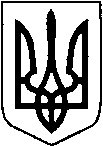 ЛУЦЬКА РАЙОННА РАДА ВОЛИНСЬКОЇ ОБЛАСТІКОМУНАЛЬНЕ НЕКОМЕРЦІЙНЕ ПІДПРИЄМСТВО «ЛУЦЬКИЙ РАЙОННИЙ ЦЕНТРПЕРВИННОЇ  МЕДИКО-САНІТАРНОЇ ДОПОМОГИ»45601, с.Липини, вул.Теремнівська,100, код ЄДРПОУ 38592741                             e-mail,  knp.lrcpmsd@gmail.com, тел.(0332)253756	   21.08.2020р.№ 1022/ 01/02-20р.                   Голові Луцької районної ради                                                                                                В.Приходько                                                                               Пояснююча запискаАдміністрація КНП «Луцький районний ЦПМСД» повідомляє, що в зв’язку з виробничою необхідністю, а саме для оптимізації організаційної структури КНП, проведення заходів, направлених на поліпшення діяльності закладу та його структурних підрозділів та раціонального використання коштів НСЗУ, просимо затвердити зміни в структурі КНП «Луцький районний центр первинної медико-санітарної допомоги», а саме: Вивести1,0 посади Завідувача інформаційно-аналітичним кабінетом КНП «Луцький районний ЦПМСД» ;1.0 посади статиста медичного інформаційно-аналітичного кабінету ;1.0 посади статиста медичного сектору гігієни та санітарії; 0.5 посади водія Білостоцької АЗПСМ;0.5 посади фельдшера Зміїнецької  АЗПСМ;0.5 посади водія Зміїнецької  АЗПСМ;Ввести          +   1.0 посади лікар статистик  КНП «Луцький районний ЦПМСД»;          +   1.0 посади лікар –інтерн Липинської АЗПСМ;           + 1.0 посади лікар загальної практики сімейний лікар Рокинівської АЗПСМ ;          + 0.5 посади фельдшера Рокинівської АЗПСМ;          +  0.5 посади фельдшера Білостоцької АЗПСМ;          +  1.0 посади  сестри ЗПСМ Зміїнецької АЗПСМ;          + 1.0 посади лікаря ЗПСМ Заборолівської АЗПСМ;       Загальна кількість посад становить 171,5.Генеральний директор                                                                       О.П.Чертюк 